「　おしゃべり会　」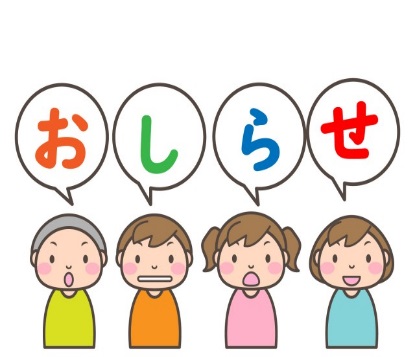 ～みんなで、楽しくおしゃべりできる会～毎月・第３（金）　午後７時～９時場所　与那原町コミュニティーセンター　2Ｆ　第二研修室どなたでも気楽に参加できる交流会です！！　　　温かいお茶やコーヒーなどを飲みながら、くつろぎの一時をすごしてもらうそんな場所です。　　子どもの事・仕事の事・周囲とのお付き合い・・・のんびり、ゆっくり、おしゃべり会でお話ししませんか！！途中からの参加や退出も自由です。お子さんも一緒にご参加ください。　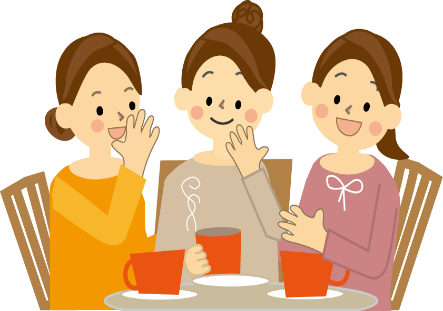 